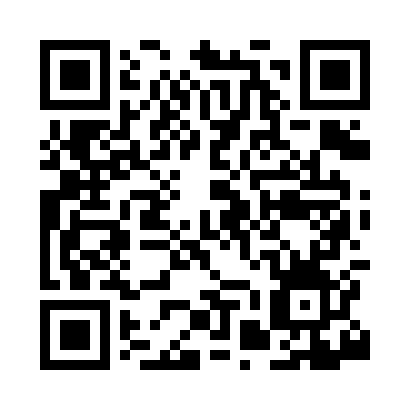 Prayer times for Axum, EthiopiaWed 1 May 2024 - Fri 31 May 2024High Latitude Method: NonePrayer Calculation Method: Muslim World LeagueAsar Calculation Method: ShafiPrayer times provided by https://www.salahtimes.comDateDayFajrSunriseDhuhrAsrMaghribIsha1Wed4:486:0312:223:316:427:522Thu4:486:0312:223:326:427:523Fri4:476:0212:223:326:427:534Sat4:476:0212:223:336:427:535Sun4:466:0112:223:336:437:536Mon4:466:0112:223:346:437:547Tue4:456:0112:223:356:437:548Wed4:456:0012:223:356:437:559Thu4:446:0012:223:366:447:5510Fri4:446:0012:223:366:447:5511Sat4:435:5912:223:376:447:5612Sun4:435:5912:223:376:447:5613Mon4:425:5912:223:386:457:5714Tue4:425:5812:223:386:457:5715Wed4:415:5812:223:396:457:5716Thu4:415:5812:223:396:457:5817Fri4:415:5812:223:406:467:5818Sat4:405:5712:223:406:467:5919Sun4:405:5712:223:416:467:5920Mon4:405:5712:223:416:478:0021Tue4:395:5712:223:426:478:0022Wed4:395:5712:223:426:478:0023Thu4:395:5712:223:436:488:0124Fri4:395:5612:223:436:488:0125Sat4:385:5612:223:446:488:0226Sun4:385:5612:223:446:498:0227Mon4:385:5612:223:446:498:0228Tue4:385:5612:233:456:498:0329Wed4:385:5612:233:456:498:0330Thu4:375:5612:233:466:508:0431Fri4:375:5612:233:466:508:04